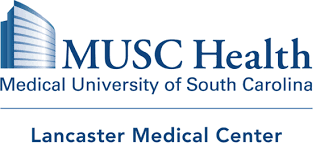 BOARD OF TRUSTEES MEETING AGENDATuesday, September 26, 2023Chad Catledge, Chairperson – PresidingSafety Moment (Judy Robinson, CQO)Call to OrderApproval of Minutes – July 25, 2023Old Business Medical Staff Report (Dr. Avinash Juneja, Chief of Staff)ReportsChief Executive Officer Report (Scott Broome, CEO) Guest Speakers:Daniele Scheurer, MD-Quality & SafetyChief Medical Officer Report (Dr. Ed McCutcheon, CMO)Chief Quality Officer Report (Judy Robinson, CQO)Other BusinessAdjournmentBoard of Directors 2023 Meeting DatesPlease note that each of these meeting dates is on the 4th Tuesday of the month. Meetings will begin at 12:00 noon in-person or virtually (decision made prior to meeting) at MUSC Health – Lancaster Medical Center. If you have any questions or conflicts, please contact Sharon Walz, Administration at (803) 286-1481. Thank you.January 24 March 28 May 30July 25 September 26 November 28*Please note these dates may change.